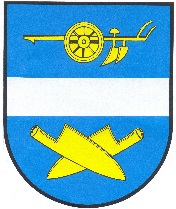 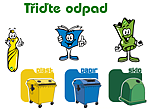 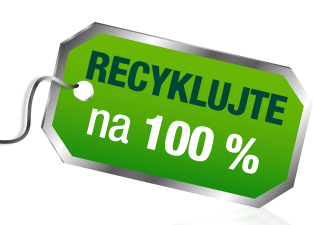 1. až 30. dubna v lokalitě „Krausovo“(otevřeno středy 15:00 až 18:00 hod., soboty 9:00 až 18:00 hod.)- je přistaven velkoobjemový kontejner - na připravované čarodějnice můžete celý duben odkládat větve na „koupaliště“ 4., 11., 18. a 25. dubna od 17:00 do 19:00 hod. (pondělky) v prostorách obecního úřadu pořádáme - sběr papíru (nejlépe vytříděný) pro ZŠ Dohalice - sbírku použitého ošacení pro Diakónii Broumov23. dubna od 9:00 hod. ŽELEZNÁ SOBOTA SDH Mokrovousy pořádá vývoz železa. Nepotřebné železo buď vyvezte před dům nebo vyčkejte příjezdu svozového auta a hasičů, kteří vám železo pomohou odnést .24. dubna od 14:30 – 15:30 hod. svoz nebezpečného a elektroodpadu odpadu u autobusové zastávky